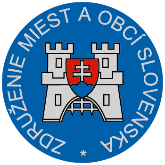 Materiál na rokovanie Hospodárskej a sociálnej rady SRdňa 17. 12. 2018K bodu č. 7)Stanovisko ZMOS kSpráva o postupoch zabezpečenia uvedenia úrovne kvalifikácie v Slovenskom kvalifikačnom rámci (SKKR) na všetkých dokladoch o dosiahnutom vzdelaní (s odkazom na príslušnú úroveň Európskeho kvalifikačného rámca)Všeobecne k návrhu	Materiál na rokovanie Hospodárskej a sociálnej rady Slovenskej republiky predkladá MŠVVaŠ SR na základe úlohy č. 5 v mesiaci december Plánu práce vlády SR na rok 2018 Podľa predkladacej správy je účelom tohto dokumentu priebežne informovať o plnení opatrenia č. 104 „Implementácia systému overovania kvalifikácií“ Implementačného plánu Národného programu rozvoja výchovy a vzdelávania –schváleného uznesením vlády SR č. 302 z 27.6.2018 v oblasti Ďalšieho vzdelávania pre tematický okruh „Systém kvalifikácií“. Materiál popisuje kvalifikácie z pohľadu ich obsahu a úrovne v súvislosti  s tým, čo majú držitelia vedieť, chápať a čo dokážu robiť (vedomosti – zručnosti – kompetencie držiteľa kvalifikácie). Kvalifikácie sa zvyčajne priznávajú vo forme osvedčení a diplomov udelených po ukončení štúdia, odbornej prípravy, vzdelávania a na základe pracovných skúseností (iba v špecifických prípadoch). Obsah a úroveň kvalifikácií, ktoré sú súčasťou národného kvalifikačného rámca, s garantovanou kvalitou, sú dôveryhodným zdrojom informácií. Pôsobia ako určitá hodnota, ktorú jednotlivci môžu použiť na účely zamestnania alebo aj ďalšieho vzdelávania. SKKR slúži ako nástroj na vytvorenie typológie kvalifikácií v národnom kontexte. Na tento účel bol prijatý prístup založený na štyroch „subrámcoch“, ktoré zodpovedajú príslušným častiam vzdelávacieho systému a sú charakterizované spoločným typom kvalifikácie. Spoločnou črtou všetkých štyroch subrámcov je kvalifikačný a hodnotiaci štandard obsiahnutý v karte kvalifikácie.Ministerstvo školstva, vedy, výskumu a športu SR úpravou štruktúry dokladov súčasne plní aj bod B.4. uznesenia vlády SR č. 105 zo 4. februára 2009  k návrhu implementácie Európskeho kvalifikačného rámca v podmienkach Slovenskej republiky, kde sme  sa zaviazali zabezpečiť, že všetky nové doklady o dosiahnutom vzdelaní budú obsahovať odkaz na príslušnú úroveň Národného kvalifikačného rámca SKKR a Európskeho kvalifikačného rámca do konca r. 2018.Predložený materiál nemá vplyv na rozpočet verejnej správy, vplyv na podnikateľské prostredie, sociálne vplyvy, vplyv na životné prostredie, vplyv informatizáciu ani vplyv na služby verejnej správy pre občana.Predkladaný materiál je informatívneho charakteru, neprešiel medzirezortným pripomienkovým konaním.Pripomienky k návrhu:ZMOS neuplatňuje pripomienku k predmetnému návrhu nariadenia.Záver:ZMOS navrhuje uvedený materiál zobrať na vedomie.							Michal Sýkora							predseda ZMOS